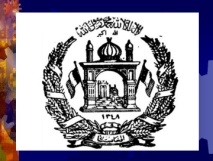 ................................................................................................................................................................هدف وظیفه:  نصب، بروز سازی و حل مشکلات نرم افزاری کمپیوتر ها و  سایر وسایل مربوط تکنالوژی معلوماتی بمنظور ارایه خدمات معیاری تکنالوژی معلوماتی برای مرکز وزارت صحت عامه.................................................................................................................................................................صلاحیت و مسئولیت های وظیفوی:ترتیب پلان کاری ماهوار٬ ربعوار وسالانه درمطابقت به پلان عمومی اداره جهت رسیدن به اهداف عمومی.نصب و نگهداری کردن سیستم عامل ویندوز، پیکربندی مایکروسافت outlook، و سافت ویر ها نظر به ضرورت در کمپیوتر های شعبات مرکزی وزارت صحت عامه و ریاست های صحت عامه ولایات به منظور استفاده کارمندان.نصب، عیار و  مواظبت سیستم های کمپیوتری و انستال نمودن فایروال جهت جلوگیری از انتشار وایرس و مصؤنیت شبکه.انستال و (Update) نمودن انتی ویروس ها به صورت دوامدار در سیستم های تکنالوژی معلوماتی اداره جهت جلوگیری از مصاب شدن شبکه به ویروس و جلوگیری ازآسیب های ناشی از آن.تطبیق سیستم ‌(Back Up)عمومی از طریق سرور و انفرادی در هر پایه کمپیوتر به منظور حفظ و نگهداری اسناد مربوطه.رفع مشكلات روزمره  وسایل تکنالوژی کارمندان در سطح اداره جهت استفاده آنها.آماده ساختن و محافظت تمام نرم افزارها بمنظور ارائه خدمات کمپیوتری.همکاری در ایجاد و راه اندازی برنامه های آموزشی جهت بلند بردن ارتقاء ظرفیت کارمندان تکنالوژی معلوماتی.همکاری در اجراي ارزیابی فعالیت های کارمندان مربوطهترتیب گزارشات ماهوار٬ ربعوار، سالانه و عندالضرورت و ارائه آن به مقامات ذیصلاح وزارت.اجرای سایر وظایف که از طرف مقامات ذیصلاح مطابق قوانین٬ مقررات و اهداف اداره مربوطه سپرده میشود. ------------------------------------------------------------------------------------------------------------------------شرایط استخدام (سطح تحصیل و تجربه کاری):این لایحۀ وظایف با درنظر داشت مواد 7 و 34 قانون کارکنان خدمات ملکی با شرایط ومعیارهای ذیل ترتیب گردیده است:داشتن سند تحصیلی لیسانس در رشته های کمپیوتر ساینس، انجنیری کمپیوتر، تکنالوژی معلوماتی، و به درجات بلند تر تحصیلی در رشته های فوق ترجیح داده میشود.یک سال تجربه کاری مدیریتی مشابه در امورتکنالوژی معلوماتی و یا سایر موارد مندرج اهداف و مسولیت های این لایحه وظایفتسلط به یکی از زبان های رسمی( پشتو یا دری) و آشنایی(تحریر و تکلم) با زبان انگلیسی. مهارتهای کمپیوتری مرتبط به وظیفه.شرایط استخدام (سطح تحصیل و تجربه کاری):این لایحۀ وظایف با درنظر داشت مواد 7 و 34 قانون کارکنان خدمات ملکی با شرایط ومعیارهای ذیل ترتیب گردیده است:داشتن سند تحصیلی لیسانس در رشته های کمپیوتر ساینس، انجنیری کمپیوتر، تکنالوژی معلوماتی، و به درجات بلند تر تحصیلی در رشته های فوق ترجیح داده میشود.یک سال تجربه کاری مدیریتی مشابه در امورتکنالوژی معلوماتی و یا سایر موارد مندرج اهداف و مسولیت های این لایحه وظایفتسلط به یکی از زبان های رسمی( پشتو یا دری) و آشنایی(تحریر و تکلم) با زبان انگلیسی. مهارتهای کمپیوتری مرتبط به وظیفه.رهنمود برای اخذ و تسلیمی درخواست  ها: اشخاص واجد شرایط نکات ذیل را جدا مراعات کنید در غیر آن شارلست نخواهد گردید.۱-اشخاص واجد شرايط فورمه هاي معياري درخواستي را الی ۱۰روز کاری  بعداز نشر اعلان از طریق ویت  سایتwww.moph.gov.af بدست آورده میتوانید۲ -  یک کاپی از تذکره یا پاسپورت.۳- کاپی سند فراغت مکتب ،پوهنتون در صورت که سند تحصیلی خارج از کشور داشته باشید تائید شده وزارت معارف و یا وزارت تحصیلات عالی باشد.۴- کاپی سوانح جدید اضافه از شش ماه مدار اعتبار نیست .۵بعد از  خانه پری فورم کاریابی با ضمایم آن به ایمل آدرس gdhr.moph1400@gmail.com ارسال نماید ۶- همچنان می توانید فورم هارد کاپی را از مدیریت عمومی اعلانات و کاریابی منزل دوم کانتینر های ریاست عمومی منابع بشری  وزارت صحت عامه بدست  آورده بعد از تکمیل همرا با ضمایم فوق الذکر دوباره به این مدیریت تسلیم نماید.۷- درصورت ضرورت به شماره تيلفون (0202312422) داخل تماس گردیده حل مطلب نمائید.نوت :  شما میتوانید اعلانات کاریابی ما را  در ویب سایت های www.acbar.org  وwww.Jobs.af، نیزمشاهده میتوانید . توجه: اداره خدمات ملکي متعلق به تمام مردم افغانستان بوده  انتخاب کانديدان بر اصل شايستگي و لياقت صورت ميگيرد نه بر اساس مسايل قومي، نژادي، مذهبي سياسي ،همه اقشار مخصوصاً زنان با استعداد ميتوانند دراين پروسه رقابتي اشتراک فعال نمايند. هنگام مراجعه يک قطعه فوتو ، کاپی تذکره و کاپي اسناد تحصيلي خويش را همراه داشته باشند.با احترامدوکتور مطیع الله شرقسرپرست ریاست عمومی منابع بشریجمهوری اسلامی افغانستان وزارت صحت عامه ریاست عمومی منابع بشری تاریخ اعلان  ۷/۱۱/۱۳۹۹به اطلاع تمام واجدین محترم شرایط رسانیده میشود که وزارت صحت عامه در(  ۲ )ریاست تکنالوژی معلوماتی نفر را با شرایط ذیل استخدام مینماید.                           شماره اعلان پست کودنمبر۰۲۱و۰۲۲:عنوان وظیفه:کارشناس نرم افزاربست:۴وزارت یا اداره:صحت عامه - ریاست تکنالوژی معلوماتیموقعیت پست:کابل (مرکز)تعداد پست:۲گزارشده به:آمر سیستم وشبکه تکنالوژی معلوماتیگزارشگیراز:کارکنان تحت اثر(مطابق ساختار تشکیلاتی)تاریخ بازنگری: